TALLERASIGNATURA: ALGEBRA LINEALTEMA: DeterminantesObjetivos de Aprendizaje: Consultar y resolver ejercicios de determinantes con sus propiedades y teoremas.Actividades a realizarConsultar los determinantes de orden nxn, sus teoremas, y las propiedades de los determinantes.Consultar la matriz adjunta.Resolver los siguientes ejercicios:Halle la matriz de cofactores de las siguientes matrices:Dada la matriz  compruebe que: Calcular el determinante de las siguientes matrices (con cofactores):Dada la matriz Calcule el Compare el  con el determinante de la matriz B que resulta de:Multiplicar la fila dos de A por k.Intercambiar dos filas o columnas de la matriz A.Multiplicar la fila uno de A por (-4) y sumársela a la fila dos.Suponga que   si . Encuentre:Sean  y . Hallar: y ¿Fecha de entrega: Lunes, 6 de septiembre de 2010Elaborado por: Liliana María Trujillo M. 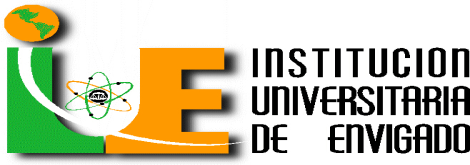 